projektUCHWAŁA Nr …/…/201…RADY MIEJSKIEJ W STALOWEJ WOLIz dnia  …………………. w sprawie wyrażenia zgody na nabycie nieruchomościNa podstawie art. 18 ust. 2 pkt 9 lit. a) ustawy z dnia 8 marca 1990 roku o samorządzie gminnym (Dz. U. z 2018 roku , poz. 994 ze zm.) oraz art. 25 ust. 1 i 2 w związku z art. 23 ust. 1 pkt 7 ustawy z  dnia  21 sierpnia 1997 r. o gospodarce nieruchomościami (Dz. U. z 2018 r. poz. 2204 ze zm.) uchwala  się, co następuje:§ 1.Wyraża się zgodę na nabycie przez Gminę Stalowa Wola od osoby fizycznej udziału ½ w nieruchomości oznaczonej w ewidencji gruntów jako działka nr 1840 o pow. 0,1228 ha  położonej w obrębie 3- Centrum w Stalowej Woli.§ 2.Wykonanie Uchwały powierza się Prezydentowi Miasta Stalowej Woli.§ 3.Uchwała wchodzi w życie z dniem podjęcia i podlega ogłoszeniu na tablicy ogłoszeń Urzędu Miasta Stalowej Woli .      UZASADNIENIEWspółwłaściciel działki nr 1840 obr. 3 zwrócił się pismem z dnia 10 października 2018r. do Prezydenta Miasta Stalowej Woli w sprawie podjęcia działań przez Gminę Stalowa Wola w sprawie wykupu ½ części działki. Gmina Stalowa Wola jest właścicielem części działki nr 1840 obr 3 w wysokości ½ udziałów. Nieruchomość nr 1840 obr 3 znajduje się w pobliżu oczyszczalni ścieków i planowanej budowy schroniska dla psów. W/w działka graniczy z działkami, które są własnością Gminy Stalowa Wola. Nieruchomość położona jest w obszarze, dla którego obowiązuje Miejscowy Plan Zagospodarowania Przestrzennego obszaru przemysłowo - usługowego w rejonie Miejskiej Oczyszczalni Ścieków w Stalowej Woli, oznaczona symbolami 3ZO - tereny zieleni nieurządzonej, 1KDX - ciąg pieszo-rowerowy, 1UP - tereny usługowo -produkcyjne, 1U - tereny usług komercyjnych, 1KDL- tereny dróg publicznych -droga lokalna. Mając powyższe na uwadze nabycie w/w działki jest zasadne. 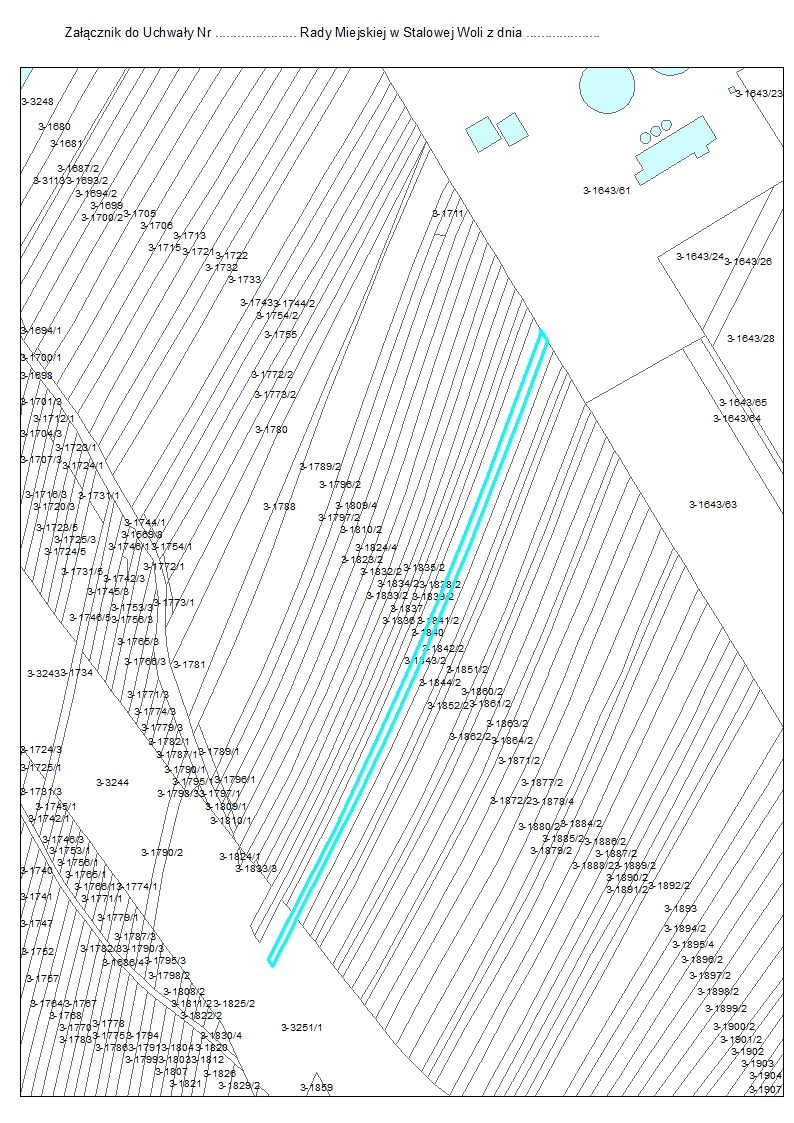 